Қызылорда облысы Шиелі ауданы  №127 Ш.Уәлиханов атындағыорта мектеп-лицейінің ағылшын тілі пәнінің мұғалімі Дүйсенова Мөлдір Мейрамханқызы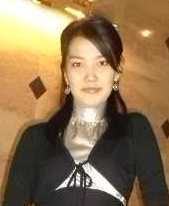 Ашық сабақGrade:            2The theme:  «Toys»  Way Ahead1 Unit 5Aims of the lessonEducational: -to teach pupils to use the  nouns correctly-to enrich student’s vocabulary :Developing: to develop the skills of speaking, reading writing on the theme:-to develop students’ habits in making short conversations;Bringing-up:-to bring up students’ accuracy, responsibility ,order activity and interest in the subject.Equipment: interactive whiteboard; computer; multimedia projector; Presentation Power Point "Our Toys"; audiocassette CD; Props to protect student projects (pictures, objects);The outline of the lessonT - Good morning, dear guests, boys and girls! Sit down, please.Let’s start our lesson. The theme of our lesson is “Our Toys”. Сабағымызды бастамас бұрын бір-бірімізмен өлең айту арқылы сәлемдесіп алайық. Let’s sing a song                                 “Hello, Tico!”Tico:        My name’s Tico. My name’s Tico.                 Say hello! Say hello!Children: Hello, Tico! Hello, Tico!Tico:        Hello! Hello!T : Hello! What’s your name?P: Hello, Tico! My name’s Mary.T:How are you?P: I’m Fine. Thanks.T: I’ve got a secret message . Try to read it. Ойын. “Жасырын хабар беру” Circus   3,9,18,3,21,19Әрбір әріп алфавиттің реттік санына сәйкес келеді.A – 1; B – 2; C – 3; D – 4; E – 5; F – 6; G – 7; H – 8; I – 9; J - 10; K – 11; L – 12; M – 13; N – 14; O – 15; P – 16;Q – 17; R – 18; S – 19; T – 20; U – 21; V – 22; W – 23; X – 24;Y – 25; Z - 26T: Ok! Let’s go to the circus.T: What animals can you see there?P: dogs, birds, monkeys, horses, elephantsT: Listen and point to the animals in your booksCount the monkeys with Meg. Are the monkeys big or little?                                              They are little.Are the birds big or little?                                              They are little.Are the elephants big or little?                                             They are big.Are the horses big or little?                                             They are big.Are the dogs big or little?                                             They are little.How many monkeys are there?                                                     SixWhat colour are the horses?                                                     They are white and black.What colour are the elephants?                                                    They are grey. Children act out the tape, point to the pictures and describe it. P: Look! A black and white horse. It’s big.P: Look! A grey elephant. It’s big too.P: Look! White birds. They are little.P: Look! Black and brown monkeys. They are little too.Өздеріздің жақсы көретін ойыншықтарыңыз жөнінде айтыңыздар. Describe your Toys.This is a cat. Its name is Kitty. My cat is 3 years old. It’s white, black and brown. My cat has got four legs, sharp teeth, a pink nose and a long tail. Kitty can play and jump. It likes fish and milk. It is funny, kind, clever and not dangerous.Look I see some boxes. How many boxes are there? Let’s count.                                                      Nine. Mary points to a partly hidden object and asks what it is; the other child answers.Mary: What is it?Ivan: a lion (doll, elephant, robot, monkey, plane, tiger, lion, frog, fish)Dan, choose the box and say what colour it is. And you try to guess which number it is. Dan: It’s red. P: Is it one?Dan: Yes, it is.It’s time to sing a song.  “My box of colours”, PB 13, Tape 5My box of colours,Purple and blue.My box of colours,Green and yellow too.My box of colours,Purple and blue.My box of colours,Red and orange too.Read and match. PB29, ex1Read and say. PB29, ex 2Find the missing letters Орфографиялық ойын. “Қалып кеткен әріпті тап”.The рurpose:  the development of spelling skills.Action: Each team gets a card with the task to insert the missing letters in words and translate them into Kazakh.Par_otPl_neRab_itEl_phantMo_keyH_rse«Anagram» Мінекей, алдарыңызда тағы да оңай тапсырма тұр.Мына әріптердің орны ауысып кетіпті не істесек екен,а? Көмектесейік, балалар!Rca-carTca-CatGdo-dogLlab-ballxbo-box Nilo-lionWrite and answer. WB36, ex3What is it?-It is a plane.It is an apple.It is a bag.It is a doll.It is a kite.Homework:WB37Giving marks “Do you like our lesson? ”, “Why do you like it? ” оr “Why don’t you like the lesson? ” Thank you very much! Our lesson is over. Good-bye pupils! See you!